１年生は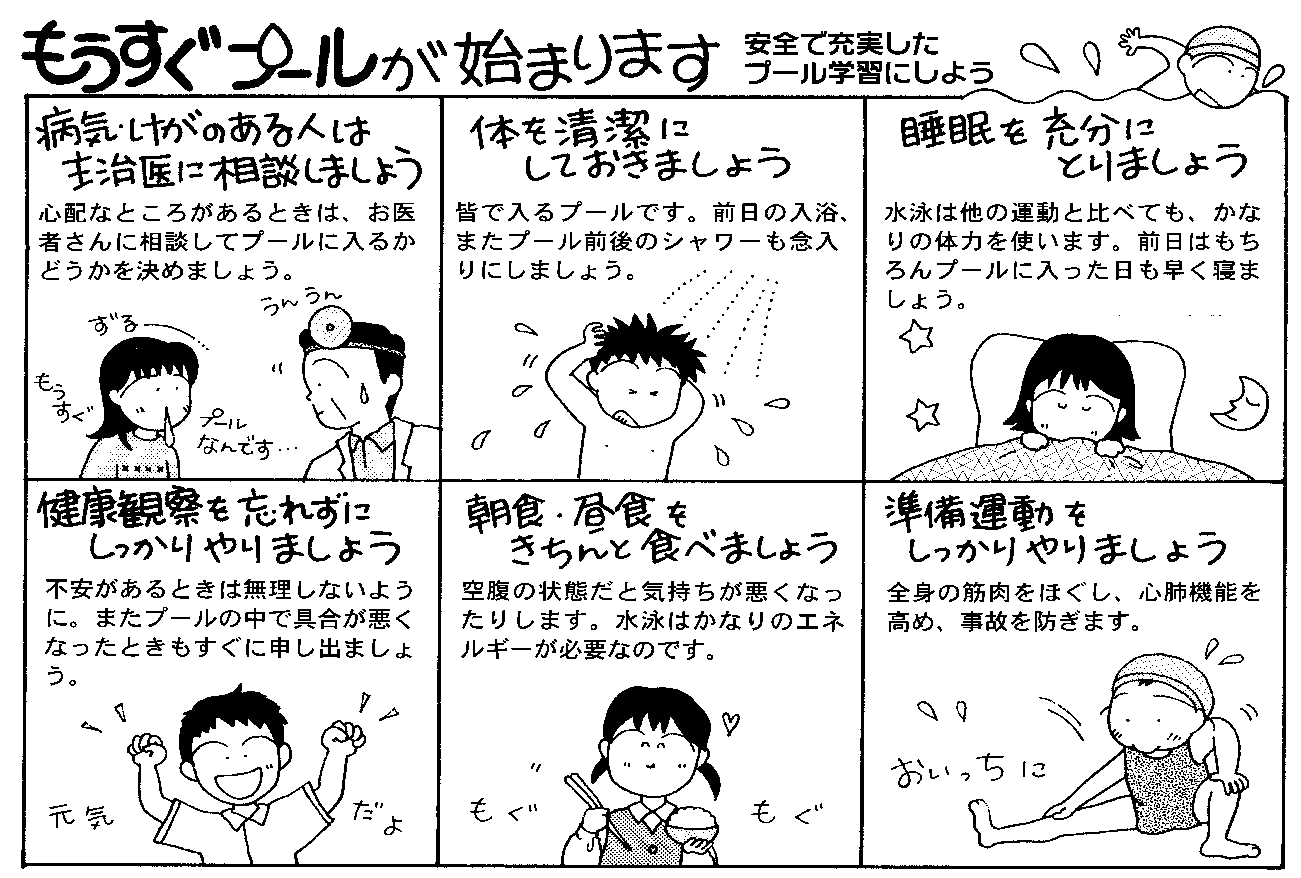 　当日までにチェックを！　　●爪は短く切っていますか？　　　　　　　　 ●耳そうじはしましたか？　●熱はありませんか？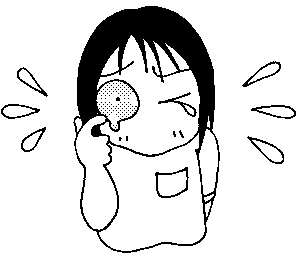 夏休みの機会に病院受診をしましょう！健康診断（内科・歯科・耳鼻科・眼科・視力・尿検査）で、受診勧告（所見が見つかって、病院受診を勧める保健室からの書類）をもらった人は、病院受診は済みましたか？是非余裕のある夏休みの機会に病院受診をしましょう！お家の方が忙しい人は、中学生になればお家の方と相談して、自分で病院受診することもできると思います。特に多い虫歯は、治療開始が早いほど、治癒までの日数も短く済みます。視力低下には目の病気があることもあります。「毎年のことだから」で済ませず、早目の受診を心がけましょう！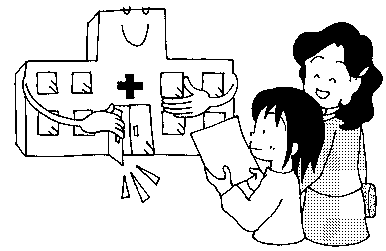 尚、懇談の時に、保護者様には健康診断結果をお渡し致します。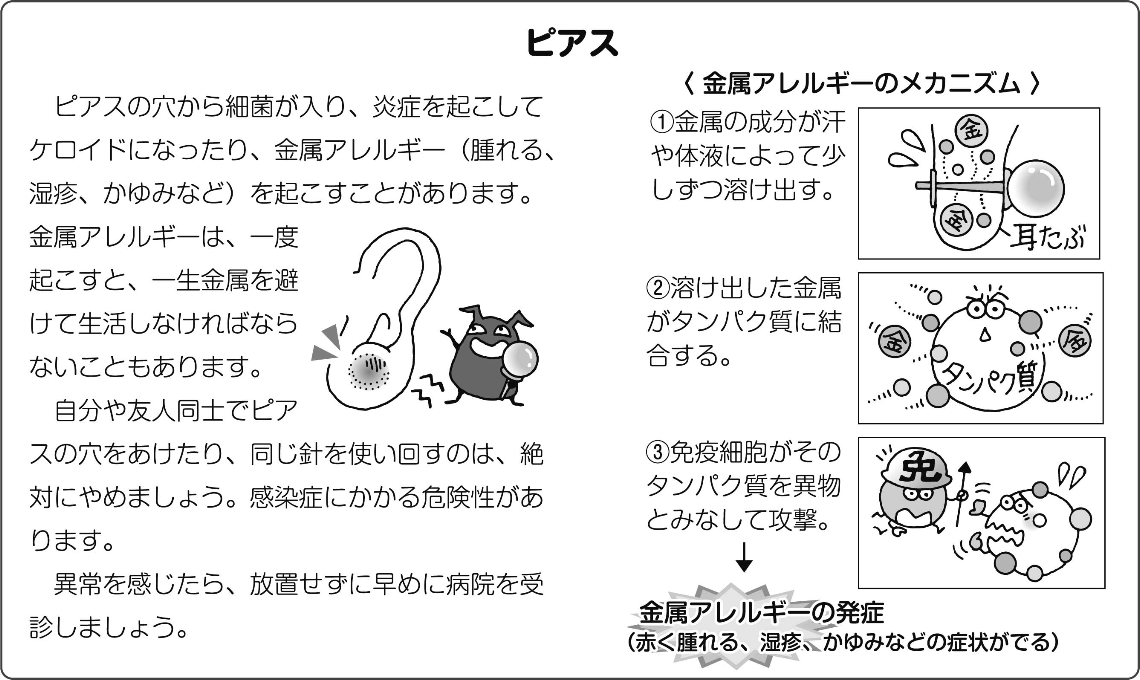 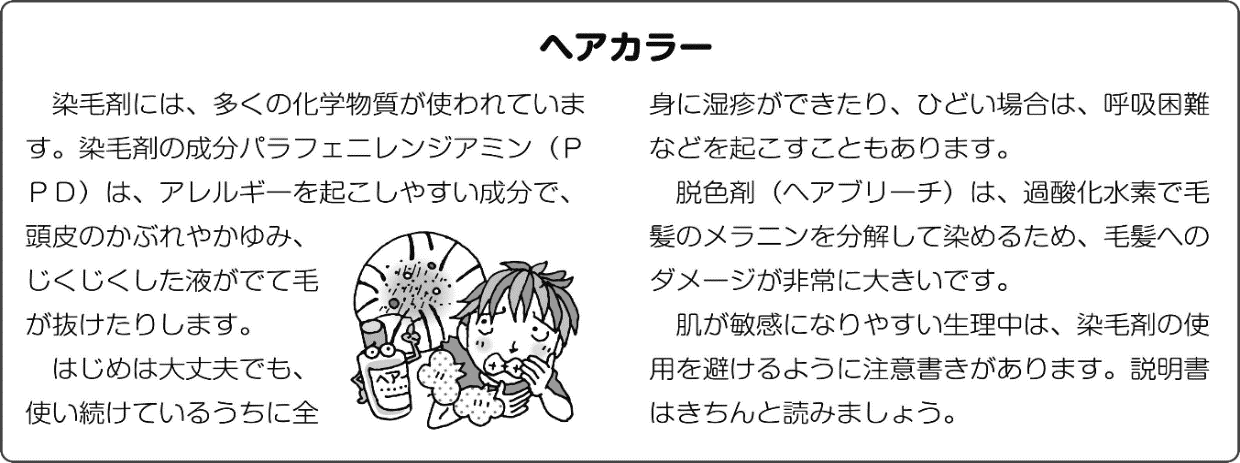 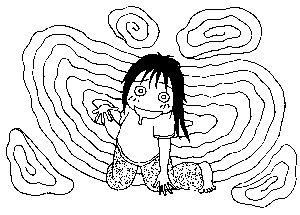 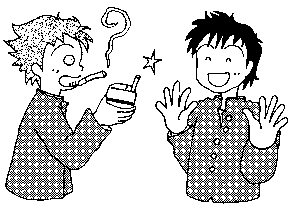 